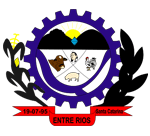 Estado de Santa CatarinaPREFEITURA MUNICIPAL DE ENTRE RIOSPortaria nº438 de 02 de agosto de 2022“REVOGA PORTARIA 008/2022 E DÁ OUTRAS PROVIDENCIAS”.JOÃO MARIA ROQUE, Prefeito de Entre Rios, Estado de Santa Catarina, no uso de suas atribuições legais e em conformidade com a legislação vigente determina e resolve: RESOLVE:Art. 1º - Revogar a Portaria 008/2022, do qual designava a servidora Mariana C. Grando, para exercer temporariamente a função de Controladora Interna. 	Art. 2º - Esta Portaria entrará em vigor na data de sua publicação.                            Gabinete do Prefeito, 02 de agosto de 2022.                 JOÃO MARIA ROQUE     Prefeito Municipal  